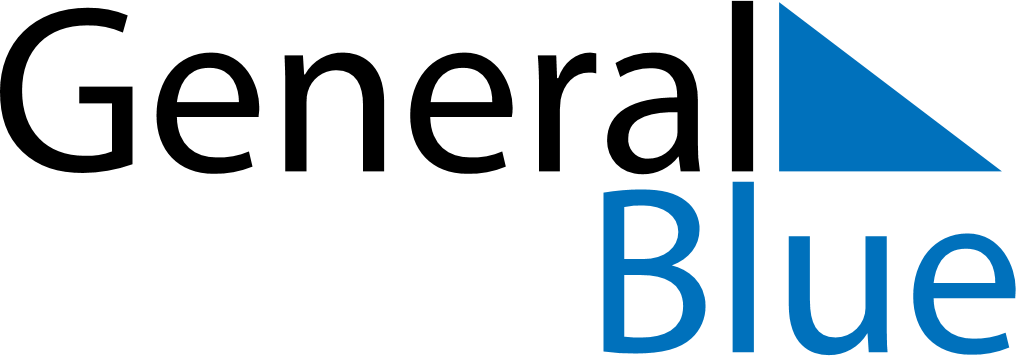 September 2029September 2029September 2029September 2029September 2029September 2029MexicoMexicoMexicoMexicoMexicoMexicoSundayMondayTuesdayWednesdayThursdayFridaySaturday12345678910111213141516171819202122Independence Day2324252627282930NOTES